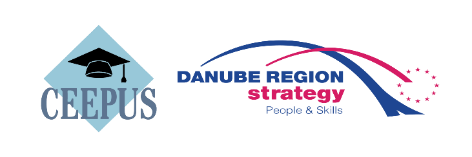 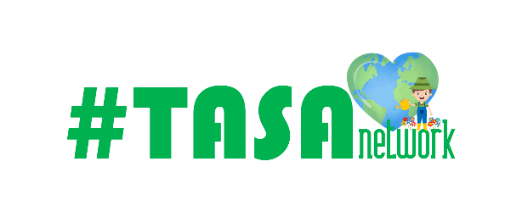 CEEPUS project No. SI-1817-01-2324 Tourism and Agriculture Sustainable Alliances -  #TASA Network The Faculty of EU Studies and Regional Development of SUA has become a partner in the CEEPUS project No. SI-1817-01-2324 Tourism and Agriculture Sustainable Alliances - #TASA network, led by prof. E.Marišová from the Institute of Law . The coordinator of the whole project, in which 29 universities participate, is doc. Lazar Pavić from the Faculty of Logic, University of Maribor, Slovenia. The #TASA Network will directly address the well known links between agriculture, tourism and the hospitality sector, and partner universities are ready for intensive collaboration on new links through educational and research activities between tourism, agriculture and hospitality in specific sustainable contexts. The primary thematic clusters that permanently define alliances in the TASA network are mainly the development of rural tourism in a sustainable contrast between urban and rural environment, as well as welfare, sustainable lifestyle and local food production and consumption.The partner universities that will receive and send students and teachers for short- and long-term mobilities in English during the duration of the 1st year of the project (2023-2024) are as follows:  University of Tirana, Department of Marketing-tourism, Faculty of Economy, AlbánskoBOKU – University of Natural Resources and Life Sciences, Vienna, Department for Landscape, Spatial and Infrastructure Sciences, AlbánskoUniversity of Banja Luka, Faculty of Natural Sciences and Mathematics, Bosna a HercegovinaUniversity of East Sarajevo, Faculty of Economics, Bosna a HercegovinaHigher School of Insurance and Finance – Sofia, Finance, BulharskoTomas Bata University in Zlín, Faculty of Management and Economics, Česká republikaJosip Juraj Strossmayer University of Osijek, Faculty of Agrobiotechnical Sciences Osijek, ChorvátskoUniversity of Rijeka, Faculty of Tourism and Hospitality Management Opatija, ChorvátskoHungarian University of Agriculture and Life Sciences, Szent István Campus, MaďarskoSzéchenyi István University, Department of Marketing and Management, MaďarskoTechnical University of Moldova, Faculty of Agricultural, Forest and Environmental Sciences, Moldavsko University of Donja Gorica, University of Donja Gorica, Čierna HoraUniversity of Montenegro, Biotechnical faculty, Center for subtropical cultures in Bar, Čierna HoraUniversity of Montenegro, Faculty of Tourism and Hotel Management, MontenegroSs. Cyril und Methodius University in Skopje, Faculty for Agricultural Sciences and Food, North MacedoniaUniversity St. Kliment Ohridski – Bitola, Faculty of Tourism and Hospitality, North MacedoniaJagiellonian University in Kraków, Institute of Geography and Spatial Management, PolandPoznan University of Life Sciences, Faculty of Economics and Social Sciences, PolandWarsaw School of Economics, Tourism Economy Research Unit, PolandWarsaw University of Life Sciences, Faculty of Civil and Environmental Engeneering, Institute of Environmental Engineering, PolandWarsaw University of Life Sciences, Faculty of Economic Sciences, PolandUniversity of Oradea, Department of Geography, Tourism and Territorial Planning, RomaniaUniversity of Belgrade, Faculty of Agriculture – Institute of Agricultural Engineering, SerbiaUniversity of Belgrade, University of Belgrade, Faculty of Geography, SerbiaUniversity of Novi Sad, Department of Geography, Tourism and Hotel Management, Faculty of Science, SerbiaUniversity of Maribor, Faculty of Agriculture and Life Sciences, SloveniaUniversity of Maribor, Faculty of Logistics, SloveniaSlovak university of Agriculture in Nitra, Faculy of European Studies and Regional Development, SlovakiaThe coordinator of mobility of students and teachers from FESRD SUA is Ing. V. Dalkovičová from the Dean's Office of FESRD SUA Nitra.Prepared by : prof.JUDr. Eleonóra Marišová, PhD.Faculty of EU sties and Regional Development , SUA Nitra Institute of LawTrieda A.Hlinku 2, 94976 NitraTel.: +421 915 999 565eleonora.marisova@uniag.sk